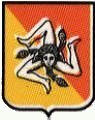 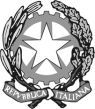 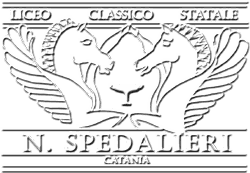 LICEO   GINNASIO   STATALE “N. SPEDALIERI”Piazza Annibale   Riccò   s.n.  95124  Catania (CT) Tel. 095 6136290   Fax 0950938173 E-mail : info@liceospedalieri.it  C.M. CTPC070002    C.F:   80009390875Catania 06 ottobre 2016CIRCOLARE INTERNA  N°   20													Ai Sigg.ri DocentiAl Personale A.T.A.			LORO SEDIAl Sito dell’istitutoOGGETTO: Servizio C.I.C. (Centro Informazione e Consulenza)	Si comunica che, anche nell’anno scolastico 2016/17, nella scuola sarà presente l’attività finalizzata alla prevenzione primaria del disagio adolescenziale, realizzata dall’equipe del SERT CT2. 	Le esperte responsabili del servizio C.I.C. (Centro Informazione e Consulenza), dott.sse Elisa Teramo (Psicologa) e Carmela Maccagnano (Assistente sociale), effettueranno incontri con le classi prime e seconde al completo e con i rappresentanti di classe del triennio, secondo il  calendario allegato, al fine di informare studenti e docenti sul significato e le modalità di fruizione del servizio. CALENDARIO DEGLI INCONTRI – SEDE CENTRALEVenerdì  28/10/2016         	dalle ore  	10.00  		alle ore    	10.30 classe  	I A                                              	dalle ore  	10.30  		alle ore  	11.00 classe 	I D                                              	dalle ore  	11. 30  		alle ore    	12.00 classe  	I CVenerdì 04/11/2016          	dalle ore  	10.00  		alle ore    	10.30 classe  	I E                                              	dalle ore  	10.30  		alle ore  	11.00 classe 	I G                                              	dalle ore  	11. 30  		alle ore    	12.00 classe  	II A Mercoledì 09/11/2016            	dalle ore  	10.00  		alle ore    	10.30 classe  	II C                                              	dalle ore  	10.30  		alle ore  	11.00 classe 	II D                                              	dalle ore  	11. 30  		alle ore    	12.00 classe  	II EMercoledì 16/11/2016            	dalle ore  	10.00  		alle ore    	10.30 classe  	II G				dalle ore  	10.30  		alle ore  	11.00 classe 	II H					dalle ore   	11.15    		alle ore  	12.00 in Auditorium:					incontro con i rappresentanti di classe del triennio (sezioni A,  C, D, E,             G, H, I)CALENDARIO DEGLI INCONTRI – SEDE SUCCURSALEGiovedì  17/11/2016         	 dalle ore   	10.00  		alle ore 	10.30 classe 	IB				dalle ore  	10.30    	alle ore  	11.00 classe 	I F                                              	dalle ore  	11.30  		alle ore    	12.00 classe  	II BMercoledì 23/11/2016          	dalle ore   	10.00	  	alle ore    	10.30 classe  	II F                                              	dalle ore  	 10.30  		alle ore  	11.00,	 nell’aula del secondo piano incontro con i rappresentanti di classe del triennio sezioni B e F.Al fine di programmare adeguatamente le attività didattiche, i signori	docenti sono pregati di annotare sul registro di classe giorno e orario di svolgimento della suddetta attività.Il Dirigente Scolastico            Prof.ssa Maria Grazia Lizzio